Electrodeposited NiO Electrochromic Thin Films Prepared Using Low DepositionparametersIyad Saadeddin*, Mohammed Suleiman, Haneen Salman, and Aline Rougier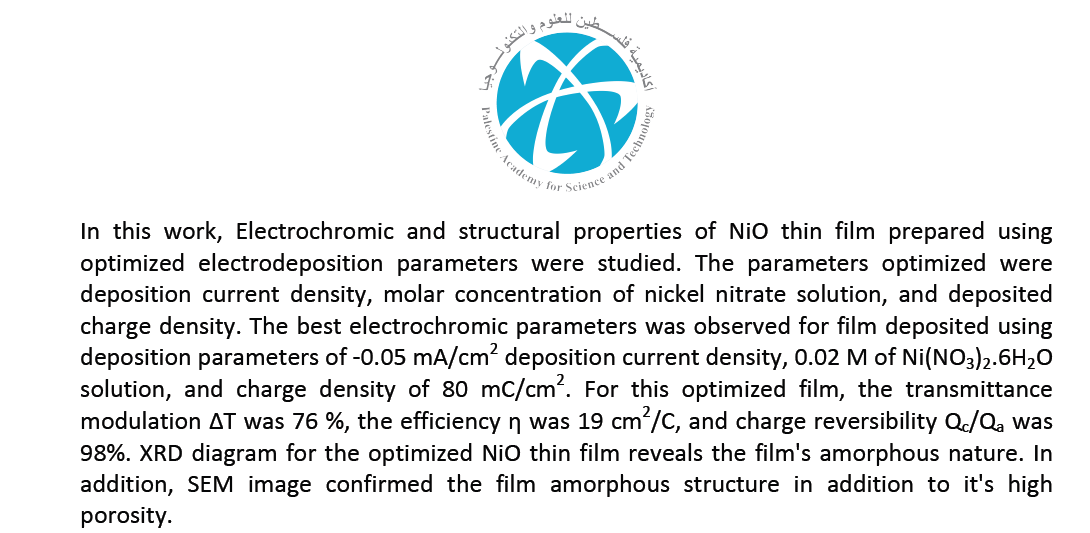 